Классическая музыка в мультипликацииБольшинство из нас любит мультфильмы,  и любовь эта не зависит от возраста. Добрые и смешные, трогательные и таинственные сюжеты не оставляют равнодушными ни ребенка, ни взрослого. Мультики понятны каждому. Классическая музыка звучит в очень-очень многих мультфильмах и мультипликационных сериалах и порой неискушенные зрители даже не догадываются, что это классика. В большинстве случаев она служит только как вспомогательный фон для основного действия, но мы попытаемся рассмотреть те мультфильмы, где классическая музыка является главным действующим лицом или выполняет особо важную роль в развитии сюжета.ЩЕЛКУНЧИК  («Союзмультфильм» 1973г.)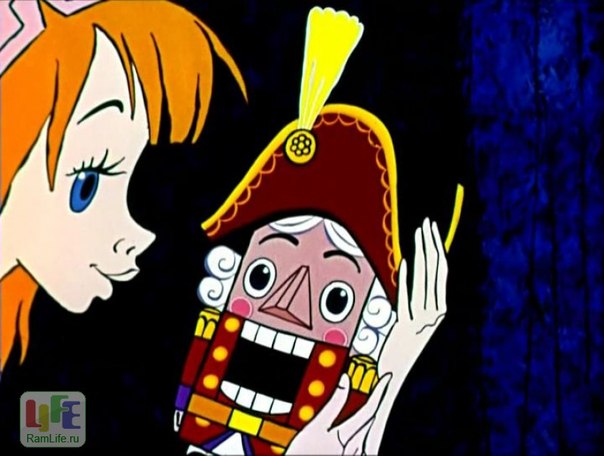 Настоящий шедевр советской мультипликации!Гармоничное соединение очень по-доброму рассказанной истории и завораживающей классической музыки.В основу лег знаменитый одноименный балет П.И. Чайковского и рождественская сказка Эрнста Теодора Амадея Гофмана «Щелкунчик и мышиный король».Кроме музыки из балета "Щелкунчик" в мультфильме использованы темы из "Лебединого озера"  ("Русский танец" в сцене танца с метлой) и "Спящей красавицы" (тема колдуньи).ФАНТАЗИЯ (мультфильм-концерт Уолта Диснея, 1940 г.)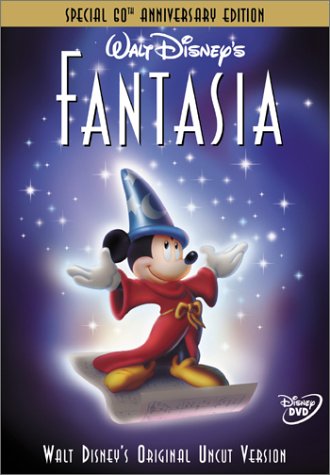  Необычный, яркий, захватывающий музыкальный концерт, созданный Уолтом Диснеем и знаменитым дирижером Леопольдом Стоковски, состоящий из девяти независимых классических музыкальных произведений.Когда закрываешь глаза и погружаешься в мир классики,  причудливые фантазии и диковинные образы разворачиваются в воображении. Именно эти фантазии и пытались воссоздать авторы, объединяя музыку и мультипликацию. И сделали они это  прекрасно!Мультфильм будет очень интересен и полезен детям, но и взрослые получат от него огромнейшее удовольствие.«ПЕТЯ И ВОЛК».  Экранизация симфонической сказки Сергея Прокофьева "Петя и волк" Сергея Прокофьева (так же, как и "Щелкунчик" Чайковского) - один из любимых материалов для мультипликаторов. Не отличаясь особенной драматической глубиной, эта симфоническая сказка привлекает своей понятностью, мы знаем, что она была создана с целью ознакомления детей с музыкальными инструментами симфонического оркестра. Самые известные мультипликационные постановки "Пети и волка" снимали:- студия Дисней в .,- наш Союзмультфильм в 1958 г .Очень необычный анимационный фильм был снят в . польской студией "Семафор" в содружестве с аниматорами из разных стран.Мультфильм, созданный в 2006 году режиссером  Сьюзи Темплтонполучил много престижных наград:- Главный Приз и Приз зрительских симпатий  на Международном фестивале анимационного кино в городе Аннеси (Франция), номинация Лучший Короткометражный Фильм 2007 года.
- Стал победителем Швейцарского фестиваля Развлекательных телевизионных программ Золотая Роза, номинация Лучшая Анимация 2007 года.
- Получил премию «Оскар – 2008», номинация Лучшая Анимационная Короткометражка.Музыку Прокофьева исполнил Лондонский филармонический оркестр Марка Стеферсона.КАМАРИНСКАЯ (Союзмультфильм, 1980 г.)	Мультипликационный фильм-фантазия на музыку М.И. Глинки в исполнении Государственного симфонического оркестра кинематографии под управлением В.Васильева.РОЖДЕСТВО ( 1996 г.)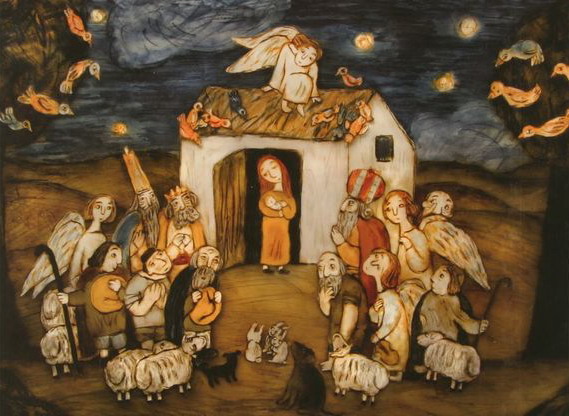 Очень чудесный и добрый мультфильм Михаила Алдашева. Создавался он очень интересно: Алдашев изучил тысячи открыток, посвященных Рождеству и большущее количество артефактов. Благодаря этому 10-ти минутный мультфильм получился сродни маленькой Рождественской галереи искусства.МЫШОНОК ПИК (1978 г.)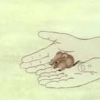 В снятом по одноименному рассказу В.Бианки мультфильме не звучит ни одного слова, но благодаря великолепной музыке Евгения Мартынова зритель прекрасно понимает всё, что происходит с маленьким желтым мышонком.КАРАНДАШ И ЛАСТИК (1982 г.)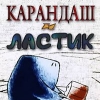 Мультипликационный фильм  «Карандаш и ластик»  на музыку Альфреда Шнитке. Рассказывает и учит тому, что даже самые непримиримые враги могут стать друзьями. Карандаш — рисует, а ластик стирает все за ним. Это положено в основу сюжета. На протяжении всего мультфильма ластик и карандаш ссорятся друг с другом, пытаясь разобраться — кто и что делает лучше. Но вскоре они понимают, что очень нужны друг другу, и становятся первоклассным тандемом. В паре карандаш и ластик делают потрясающие вещи.ГАДКИЙ УТЕНОК ( 2010 г.)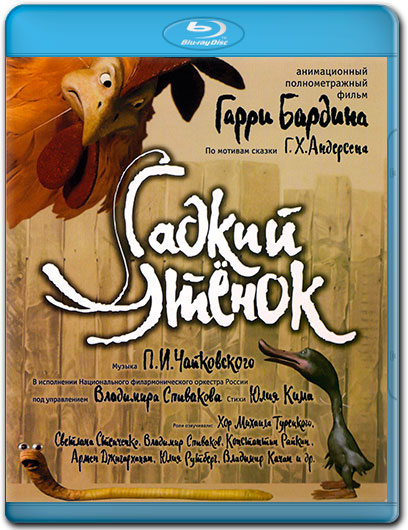 Авторская интерпретация Г.Бардина одноименной сказки Х. К. Андерсена. В мультфильме использована музыка из балета П.И.Чайковского "Лебединое озеро".КАРТИНКИ С ВЫСТАВКИ (1984 г.)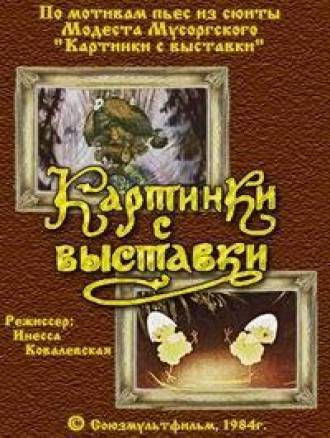 Мультипликационный фильм по мотивам пьес из сюиты Модеста Мусоргского "Картинки с выставки": "Избушка на курьих ножках" и "Балет невылупившихся птенцов" с музыкой в исполнении Святослава Рихтера.ДЕТСКИЙ АЛЬБОМ ( 1976 г. Союзмультфильм )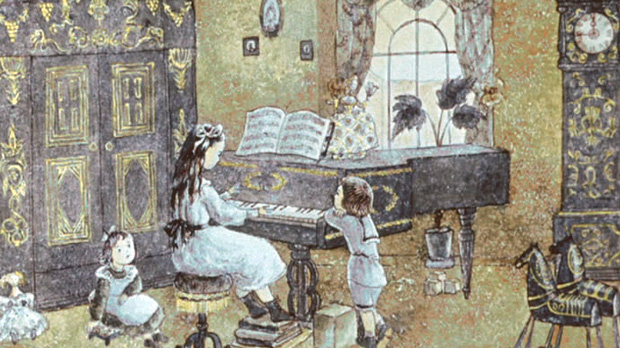 Мультфильм «Детский альбом» — увлекательная музыкальная анимация и великолепное учебное пособие по музыке для детей и для игры на фортепиано, созданная на студии Союзмультфильм, советскими мультипликаторами в 1976 году. В своем роде, она уникальна и неповторима. Волшебство, удивительные эмоции и фантазии навивает сюжет этой картины.Сюжет мультфильма «Детский альбом»: представляет собой великолепный сборник музыкальных пьес, в которых звучит гениальная музыка Петра Ильича Чайковского. Здесь дети ознакомятся и с «Маршем деревянных солдатиков», и с «Бабой-Ягой» и с «Неаполитанской песней», а так же «Вальсом», «Игрой в лошадки», «Сладкой грезой» и со многими другими музыкальными произведениями этого гениального композитора. Все музыкальные номера сопровождаются большим количеством увлекательных рисованных иллюстраций, которые уведут слушателя и зрителя в мир детства, сказки, чудес, красоты и музыки.ПРИЯТНОГО ПРОСМОТРА !!!Подготовила  муз. руководительСуратова  Анна  Викторовна.